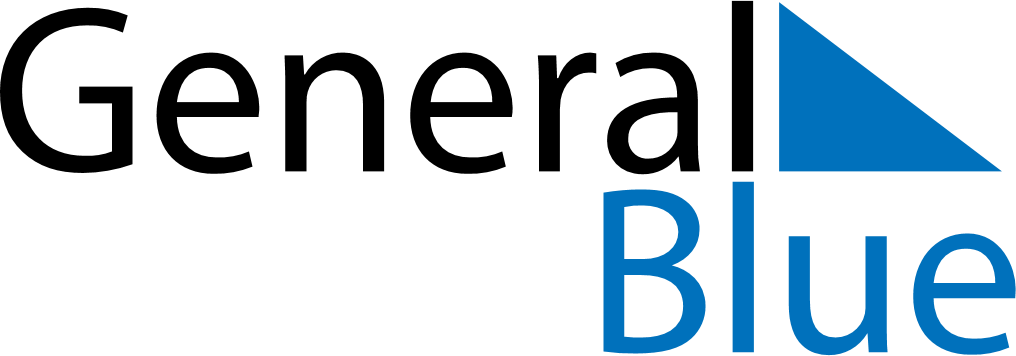 March 2022March 2022March 2022BruneiBruneiSUNMONTUEWEDTHUFRISAT12345678910111213141516171819202122232425262728293031Armed Forces Day